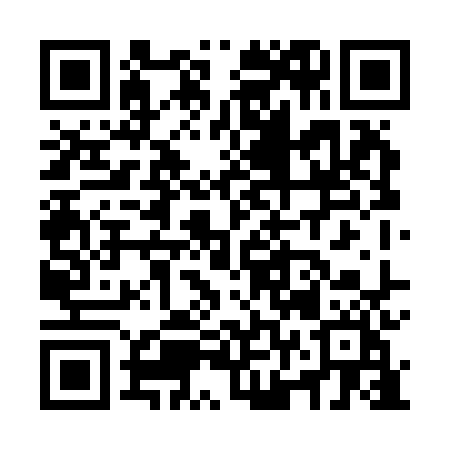 Ramadan times for Krajno Poludniowe, PolandMon 11 Mar 2024 - Wed 10 Apr 2024High Latitude Method: Angle Based RulePrayer Calculation Method: Muslim World LeagueAsar Calculation Method: HanafiPrayer times provided by https://www.salahtimes.comDateDayFajrSuhurSunriseDhuhrAsrIftarMaghribIsha11Mon4:094:095:5911:463:405:355:357:1912Tue4:064:065:5611:463:425:375:377:2113Wed4:044:045:5411:463:435:395:397:2214Thu4:014:015:5211:463:455:405:407:2415Fri3:593:595:5011:453:465:425:427:2616Sat3:573:575:4811:453:475:445:447:2817Sun3:543:545:4511:453:495:455:457:3018Mon3:523:525:4311:443:505:475:477:3219Tue3:493:495:4111:443:515:495:497:3420Wed3:473:475:3911:443:535:505:507:3521Thu3:443:445:3611:443:545:525:527:3722Fri3:423:425:3411:433:555:545:547:3923Sat3:393:395:3211:433:575:555:557:4124Sun3:363:365:3011:433:585:575:577:4325Mon3:343:345:2711:423:595:585:587:4526Tue3:313:315:2511:424:006:006:007:4727Wed3:293:295:2311:424:026:026:027:4928Thu3:263:265:2111:424:036:036:037:5129Fri3:233:235:1811:414:046:056:057:5330Sat3:203:205:1611:414:056:076:077:5531Sun4:184:186:1412:415:067:087:088:571Mon4:154:156:1212:405:087:107:108:592Tue4:124:126:1012:405:097:117:119:023Wed4:104:106:0712:405:107:137:139:044Thu4:074:076:0512:395:117:157:159:065Fri4:044:046:0312:395:127:167:169:086Sat4:014:016:0112:395:137:187:189:107Sun3:583:585:5912:395:157:207:209:128Mon3:553:555:5612:385:167:217:219:159Tue3:533:535:5412:385:177:237:239:1710Wed3:503:505:5212:385:187:247:249:19